Enquiries: 	Data Analytics and Reporting
Public Sector Commission
Hale House, 1 Parliament Place, WEST PERTH  WA 6005
Locked Bag 3002, WEST PERTH  WA 6872
Telephone: (08) 6552 8500  
Fax: (08) 6552 8710
Email: stateadministrator@psc.wa.gov.au 
Website: www.publicsector.wa.gov.au © State of Western Australia 2019There is no objection to this publication being copied in whole or part, provided there is due acknowledgement of any material quoted or reproduced.Published by the Public Sector Commission, May 2019.This publication is available on the Public Sector Commission website at www.publicsector.wa.gov.au DisclaimerThe Western Australian Government is committed to quality service to its customers and makes every attempt to ensure accuracy, currency and reliability of the information contained in this publication. However, changes in circumstances over time may impact on the veracity of this information.AccessibilityCopies of this publication are available in alternative formats upon request. WA public sector overview 
December 2018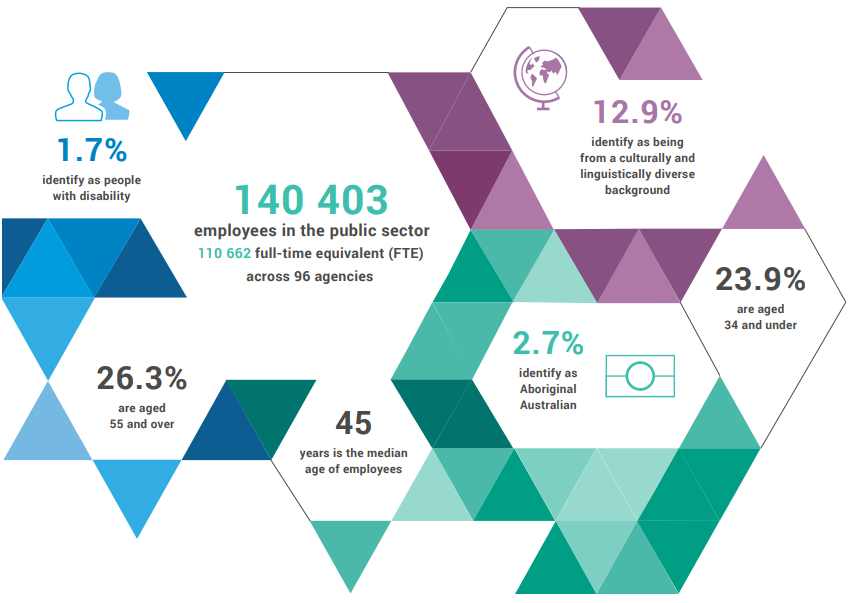 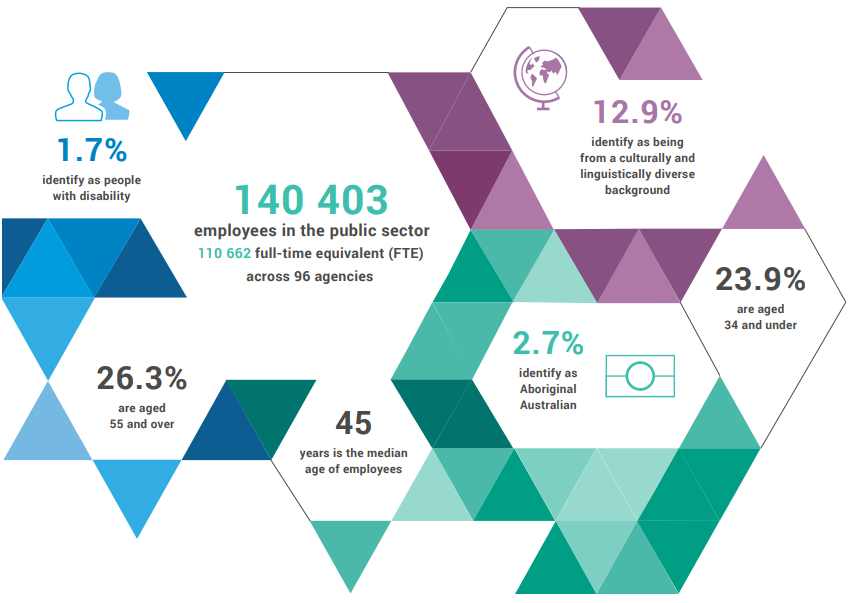 Staffing levelsIn December 2018, the WA public sector employed 108 601 FTE reflecting:a quarterly decrease of 2654 FTE (-2.39%) since September 2018an annual increase of 230 FTE (+0.21%) since December 2017.The end of the December quarter typically experiences a decrease in staffing levels, representing the normal seasonality impacts associated with the Christmas and holiday period. The decrease in FTE since September 2018 was due largely to the Department of Education requiring fewer casual teachers and education assistants (-1915 FTE) over the school holidays. This was similar across the five TAFEs with a collective decrease of 273 FTE across its workforces. An increase in FTE is expected for the March 2019 report when the academic year is back in full swing. Between December 2017 and December 2018 the increase in FTE has been driven primarily by WA Health (+756 FTE), the Public Transport Authority (+166 FTE) and the Department of Education (+156 FTE).Salaries expenditureGeneral government salaries increased by a total of $106 million (or 1.8%) during the six months to 31 December 2018, when compared to the same period in 2017-18. This was mainly due to increased health sector activity levels, growth in teaching staff numbers and the impact of voluntary separation costs for the Department of Education and the Western Australia Police Force. Figure 1 Six months to 31 December salaries growth (general government)Source: Department of Treasury, Quarterly Financial Results Report – December 2018Headcount, FTE and salaries expenditure from September 2013WA public sector entitiesDecember 2018Western Australian Public Sector Quarterly Workforce ReportQuarterHeadcount FTE Salaries expenditure  ($M)September 2013139 642109 8832 657December 2013138 559109 4892 750March 2014138 610109 4232 636June 2014137 944108 9992 639September 2014138 353109 379 2 707December 2014137 607109 1602 811March 2015138 307108 9792 722June 2015138 440109 0192 849September 2015139 277109 9192 837December 2015137 520108 3252 888March 2016137 371108 7222 801June 2016135 770107 8092 857September 2016137 746109 2952 887December 2016135 936106 8302 931March 2017139 144109 8952 880June 2017140 403110 6622 912September 2017141 609111 4722 980December 2017137 878108 3713 029March 2018140 799110 4043 049June 2018139 812110 3733 135September 2018141 744111 2553 023December 2018138 678108 6013 091AgencyDec-18 Headcount 1Dec-18 
FTE 2FTE change from Sep-18FTE change from Dec-17Department of Education51 28037 804▼ 2 225▲ 156WA Health 
(North Metropolitan Health Service) 11 8158 775▼ 189▼ 1 673WA Health
(WA Country Health Service)9 8227 407▼ 24▲ 273WA Health
(South Metropolitan Health Service)8 9096 771▼ 75▲ 144WA Health 
(East Metropolitan Health Service)7 8436 062▼ 82▲ 320Department of Justice6 2975 824▲ 15▼ 107Department of Communities 6 1885 415 ▲ 38▼ 84WA Health 
(Child and Adolescent Health Service)4 3693 040▼ 39▲ 39Western Australia Police 2 7812 065▲ 4▼ 38Department of Biodiversity, Conservation and Attractions 2 2031 856▲ 133▼ 10WA Health (PathWest) 41 9621 584▲ 25N/APublic Transport Authority1 9621 884▲ 59▲ 166WA Health (Health Support Services)1 9291 299▼ 90▲ 29Department of Primary Industries and Regional Development 1 6991 540▼ 15▼ 99Department of Fire and Emergency Services1 6791 599▲ 26▼ 42Department of Mines, Industry Regulation and Safety1 4511 362▼ 9▼ 154Department of Transport1 4221 307▲ 12▼ 6North Metropolitan TAFE1 3211 126▼ 75▲ 26Main Roads Western Australia1 0791 020▼ 2▼ 16Department of Local Government, Sport and Cultural Industries1 078 817▼ 36▼ 103South Metropolitan TAFE1 059 926▼ 146▼ 51Department of Finance 994 920▼ 14▼ 87Department of Water and Environmental Regulation 874 796▲ 46▲ 9Department of Planning, Lands and Heritage 818 697▲ 7▼ 46WA Health (Department of Health) 779 678▲ 26▲ 40Department of the Premier and Cabinet 548 477▲ 4▲ 12VenuesWest 506 249▲ 8▲ 15Landgate 502 455▼ 6▼ 33Department of Training and Workforce Development 476 427▼ 6▼ 50South Regional TAFE 421 336▼ 25▲ 16Insurance Commission of Western Australia 385 352 0▲ 24Central Regional TAFE 365 306▼ 16▲ 22Mental Health Commission 347 276▲ 3▼ 15Legal Aid Commission of Western Australia 338 295▲ 6▲ 9North Regional TAFE 303 272▼ 11▲ 18Department of Treasury 287 266▲ 7▲ 13Department of Jobs, Tourism, Science and Innovation 274 251 0▲ 1Office of the Director of Public Prosecutions 272 242▲ 3▲ 11Lotterywest 221 213▲ 1▼ 21Forest Products Commission 215 193▲ 20▲ 8Metropolitan Cemeteries Board 164 147▼ 2▼ 3Office of the Auditor General 153 137▼ 9▼ 8ChemCentre 148 140▲ 4▲ 2Public Sector Commission 130 98▼ 1▼ 13WorkCover Western Australia 129 117▼ 2▼ 9Corruption and Crime Commission 119 116 0▼ 7Metropolitan Redevelopment Authority 112 103▲ 1▼ 15Ombudsman Western Australia 73 63 0▼ 6Animal Resources Centre 65 59▼ 1▲ 2Economic Regulation Authority 61 58 0▲ 5Small Business Development Corporation 54 48▼ 2▼ 2GESB 51 44▲ 1▲ 3Legal Practice Board 44 41▼ 1▲ 1Western Australian Electoral Commission 44 41▲ 1▼ 1National Trust of Australia (W.A.) 39 28▲ 1▼ 2Department of the Registrar Western Australian Industrial Relations Commission 37 34▲ 1▲ 1Western Australian Meat Industry Authority 31 15▼ 6▼ 6Construction Training Fund 23 22▲ 1▲ 6Equal Opportunity Commission 21 20 0▼ 2Health and Disability Services Complaints Office 19 15▲ 3▼ 1Office of the Inspector of Custodial Services 17 16▼ 1▼ 1Healthway 16 15▲ 1▼ 2Commissioner for Children and Young People 14 12▼ 1▼ 3Office of the Information Commissioner 12 9▼ 1▼ 2Keep Australia Beautiful WA 9 5▼ 4▼ 6Veterinary Surgeons’ Board 6 4 0 0Burswood Park Board 5 4 0 0Minerals Research Institute of Western Australia (MRIWA) 4 4▲ 1▲ 1Salaries and Allowances Tribunal 3 3 0 0Architects Board of Western Australia 2 2 0 0Western Australian public sector 138 678108 601▼ 2 654▲ 230